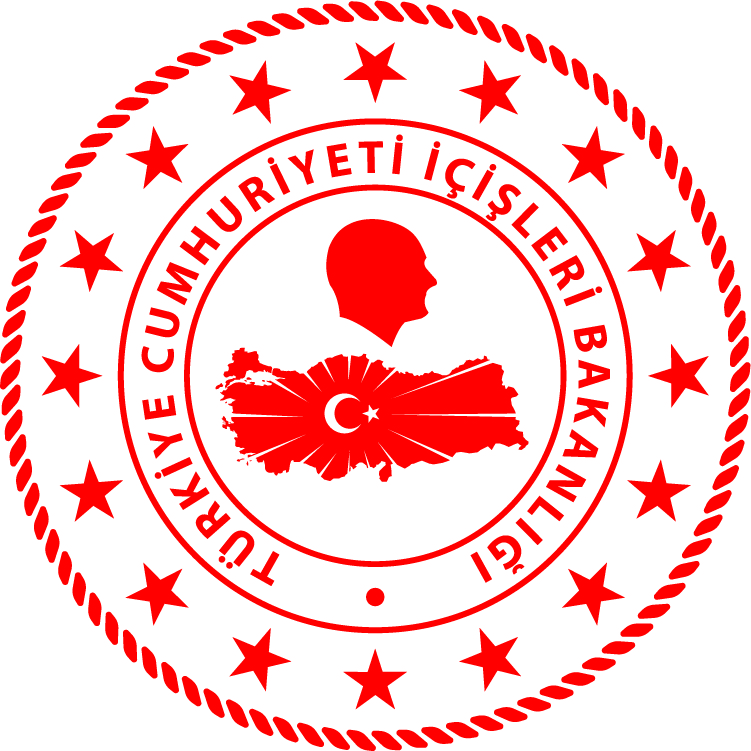 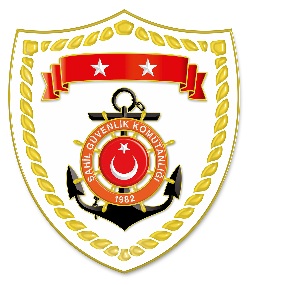 Akdeniz BölgesiS.NoTARİHMEVKİ VE ZAMANOLAYTIBBİ TAHLİYE YAPILAN ŞAHISLARAÇIKLAMA127 Kasım 2019ANTALYA/Kekova
12.02Rahatsızlanma1Kekova’da tarım ilacı içerek zehirlenen İran uyruklu bir şahsın tıbbi tahliyesi maksadıyla 112 Acil Sağlık personeli ile olay mahalline intikal edilmiş ancak Acil Sağlık personeli tarafından yapılan tüm müdahalelere rağmen bahse konu şahıs hayatını kaybetmiştir.